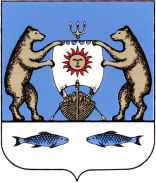 Российская Федерация    Новгородская область Новгородский районАдминистрация Савинского сельского поселения            ПОСТАНОВЛЕНИЕот  08.07.2016   №186д.СавиноОб отмене некоторых нормативных  правовых актов       В соответствии с Федеральным законом от 6 октября 2003 года № 131-ФЗ «Об общих принципах организации местного самоуправления в Российской Федерации»,  Уставом Савинского сельского поселения,  руководствуясь постановлением Администрации Савинского сельского поселения от 18.02.2015 года №60 «Об утверждении Порядка принятия решений о разработке муниципальных программ Савинского сельского поселения, их формирования, реализация и Перечня муниципальных программ»,  в целях приведения в соответствие с действующим законодательством нормативных правовых актов, Администрация Савинского сельского поселенияПОСТАНОВЛЯЕТ       1. Отменить следующие нормативные правовые акты со всеми изменениями и дополнениями:1.1. Постановление Администрации Савинского сельского поселения от 04.03.2016 №52 « Об утверждении муниципальной программы «Обеспечение пожарной безопасности на территории Савинского сельского поселения на 2016 год и на плановый период 2017 и 2018 годов»;1.2. Постановление Администрации Савинского сельского поселения от 12.04.2016 №86 «Об утверждении  муниципальной  целевой программы   «Развитие малого и  среднего предпринимательства  в Савинском сельском поселении на  2016 – 2018 годы»; 1.3. Постановление Администрации Савинского сельского поселения от 12.04.2016 №87 «Об утверждении муниципальной программы «Развитие физической культуры и массового спорта на территории Савинского сельского поселения на 2016 – 2018 годы».    2. Контроль за выполнением постановления оставляю за собой.Глава сельского поселения                                                     А.В.Сысоев